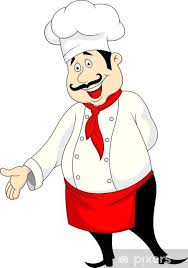 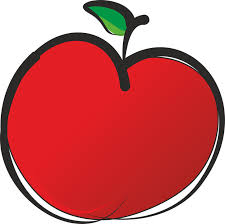 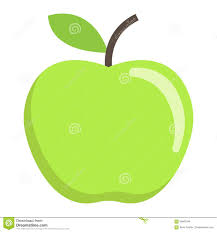 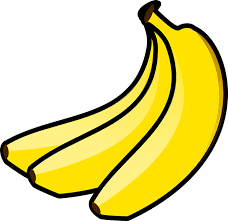 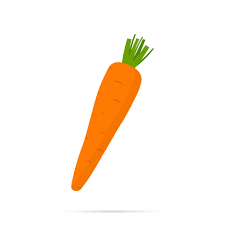 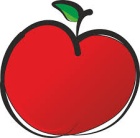 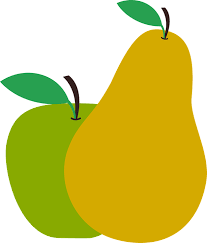 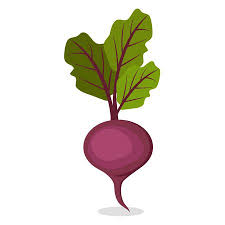 Alergeny: zgodnie z informacją od producenta oznaczony produkt może zawierać śladowe ilości : gluten, mleko, jaja, soja, seler, gorczycy, jak i w przyprawach : pieprz, ziele angielskie ,lisie laurowe, majeranek, oregano, bazylia, tymianek, papryka słodka, w wędlinach i pasztetach śladowe mogą występować ; soja ,gluten, seler.***Kuchnia zastrzega sobie możliwość zmian w jadłospisie***DataŚniadanieII ŚniadanieObiadPodwieczorekPoniedziałek29.04.2024Płatki owsiane na mleku 125 mlChleb pszenny 25g, masło 5g, ogórek 10g, papryka żółta 10g, pomidor koktajlowy 10g, ser żółty 15g, sałata 5gAlergeny: 1,6,7,11Jabłko 90gZupa: Ogórkowa z ziemniakami 200 ml :na wywarze rosołowym, świeżej włoszczyźnie: marchewka , por, seler korzeń, pietruszka nać, ziemniaki, ogórek kiszony, śmietanaII danie : Naleśniki z dżemem 180g, woda z pomarańczą 120 mlAlergeny: 1,3,7,9,11Mieszanka studencka 35gAlergeny: 5,8Wtorek30.04.2024Rogal 30g, masło 5g, kiełbasa żywiecka 10g, ser pleśniowy 10g, ogórek 10g, sałata 5g, rzodkiewka 8g, papryka zielona 10g, herbata owocowa z miodem i cytryną 120 mlAlergeny: 1,7,11Mus marchewka banan 110gZupa: Ryżanka 200ml: na wywarze rosołowym, świeżej włoszczyźnie: marchew, pietruszka, por, seler, seler nać, ryżII danie: Ziemniaki 90g, klops drobiowy w sosie śmietankowym 90g, mizeria 30g, woda z pomarańczą 120mlAlergeny: 1,3,7,9,11Chrupki bananowe 15g jabłko 30gŚroda01.05.2024Czwartek02.05.2024Chleb żytni 20g, masło 5g, szynka drobiowa 15g, pomidor koktajlowy 10g, ogórek 10g, kiełki jarmużu 5g, sałata 5g, herbata owocowa z miodem 120mlAlergeny: 1,7,9,11Ogórek 90gZupa : Pomidorowa z makaronem 220ml na wywarze rosołowym, świeżej włoszczyźnie: marchewka, por, seler, seler nać, pietruszka , koncentrat, śmietana ,makaron II danie: Placuszki z jabłkiem 180g, woda z pomarańczą 120mlAlergeny: 1,3,7,9,11Mus gujawa banan 110mlPiątek03.05.2024